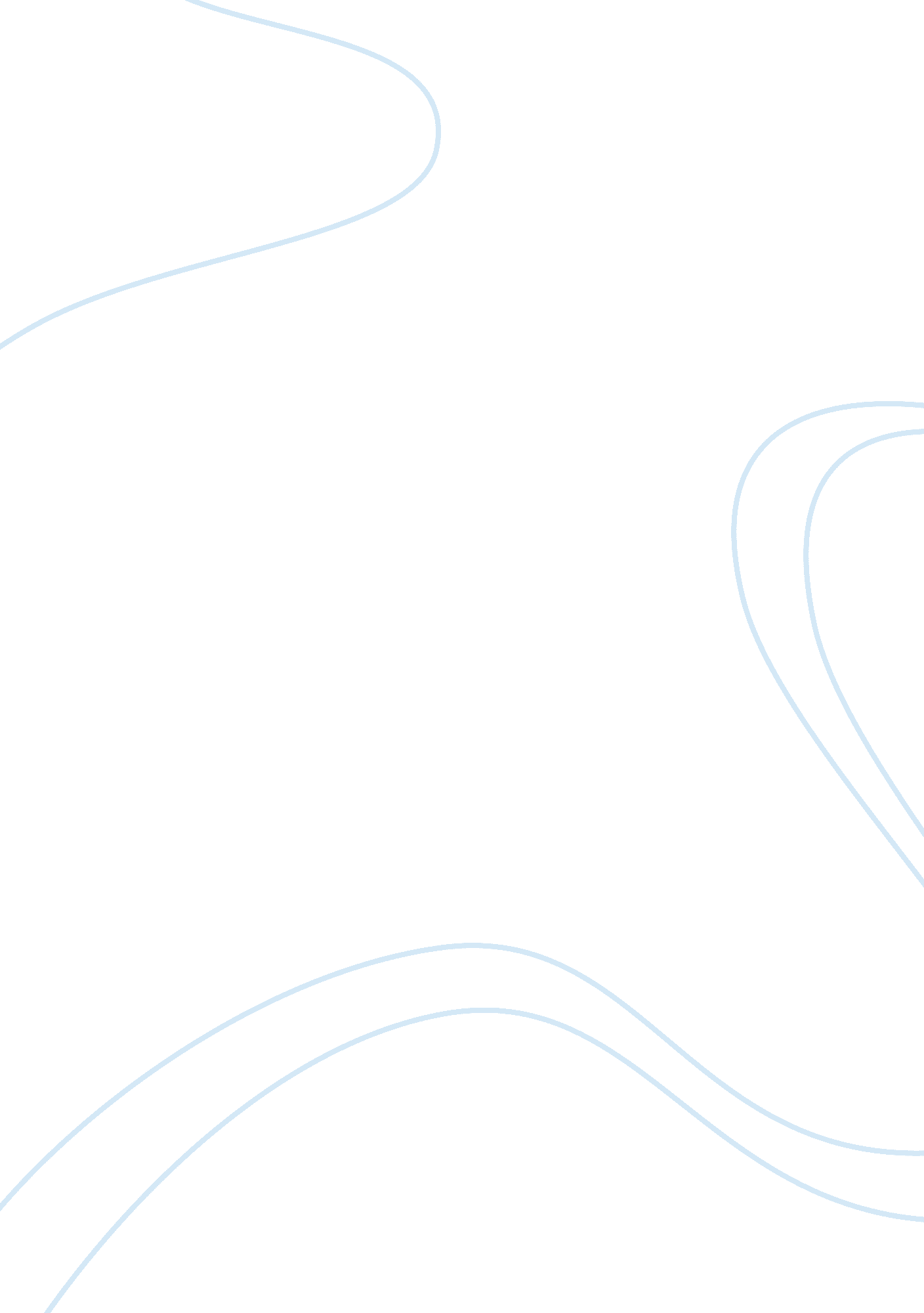 Case study on rabindranath tagoreBusiness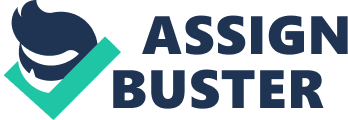 Rabindranath Tagore Case Study: Rabindranath Tagoreis the Bengali and Indian writer, poet, playwright, composer and the winner of the Nobel Prize in Literature in 1913. He is also known to be the creator of the anthem of India and Bangladesh. The Indian poet Rabindranath Tagore was born in Calcutta and was the fourteenth child of the ancient rich family of Tagore. He received education at home and private schools and paid much attention to physical training, mathematics, literature, English and Sanskrit, history, anatomy and drawing. Due to his family Rabindranath Tagore became such a versatile personality who was interested in nearly everything. He studied law in Great Britain but did not graduate from the university and decided to return home. He began writing poetry and translated it into English and the worldwide fame came occasionally, when he showed his poetry in London to William Rothenstein, the artist and philologist, who decided to help the young man become famous in Great Britain and the USA. With help and support of Ezra Pound, William Butler Yeats and other men of thought and art Rabindranath Tagore received the Nobel Prize in Literature for deep emotions, philosophic ideas and critique of the materialistic side of the Western poetry. Tagore reminded other writers about the real spiritual duty of poetry which is far from money and other material values. Due to his hard work in literature Tagore received numerous honours, wards and prizes which made him an honourable person in India, Great Britain and the USA. Except of poetry Tagore wrote songs, essays and short stories. Moreover, he was the one who tried to make the Bengali language popular reviving it in his literature. The research on the activity of Rabindranath Tagore is quite useful for every student who has decided to explore the brightest personalities in Indian literature and their contribution into the native and international literature. The student is expected to focus on the biographical facts from the life of the poet trying to understand the basis of the originality of his philosophical and artistic views and the influence of life events on his art. One is able to observe the style of Tagore’s writing, his ideas, touch upon the most famous writer’s poems, essays and short stories. Finally, one can evaluate his influence on the world literature and prove that Rabindranath Tagore was the exceptional writer. When the student does not know about the standard rules of writing, he will be able to find them in a free example case study on Rabindranath Tagore prepared by the talented writer for the student’s success. It is reasonable to look through a free sample case study on Rabindranath Tagore online and see how to format the text correctly and research the case well. 